4th December 2023To: All Members of Hemington, Hardington & Foxcote Parish CouncilDear CouncillorYou are summoned to a full council meeting of the Hemington, Hardington & Foxcote Parish Council on Wednesday 13th December 7.30pm The meeting will be held at Faulkland Village Hall.The meeting will consider the items set out below.J A GregoryJennifer GregoryParish ClerkA G E N D AApologies for absence and to consider reasons given1.1 	Council to receive apologies for absence and, if appropriate, to resolve to approve the reasons given.Declarations of Interest and Dispensations2.1 	Members to declare any interest they may have in agenda items in accordance with the Council’s Code of Conduct.2.2	To receive written requests for dispensation for disclosable pecuniary interests.2.3	To grant any dispensation as appropriate.Minutes of the previous meeting held3.1	To confirm and sign as a correct record the minutes of the meeting held on 8th November 2023Matters Arising / Updates4.1	Passing of Chair Mark Corney4.2	Septic Tank Lid4.3	Traffic Matters – update on signage and lineage in village.4.4	Laverton Lorry 4.5	Play Park 4.6	Banking Arrangements – Update 4.7	Traffic Action Group - update4.8	Feasibility Study 20mph 4.9	Grit Bin (Hemington School Request)      5.	Reports        To receive the County  Councillor’s Report        To receive the Chairman’s report	6.	Planning Applications for consideration	Planning matters update (if any)       7.   Play Area7.1	Cllr Hucker to update on any further issues8.	Finances8.1	To receive finance schedule :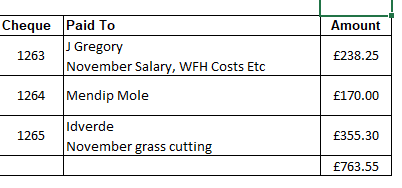 8.2 	Balance on Accounts as at 31.10.23 £15554.998.3	To set Precept for 2024/25 £17994.00 (as previous) 	9.	Traffic/Highways/Other         Any items not covered in item 4.10. Correspondence	10.1	To inform Somerset of Chair’s passing/future plans/vacancy Any Other businessDate of Next Meeting10th January 2024 Clerk unavailable 29th December  to 2nd January.  Agenda items to be advised to Clerk w/c 01.01.24